ProlećeOpet kreće proleće
s pesmom kroz moj kraj.
Dođe lasta, dođe roda,
zažubori bistra voda
i polete zmaj.
Topli dani, sunčani,
izmenili svet.
I gle, svuda naokolo,
gde je bilo granje golo.
osuo se cvet.Vredne pčele počele
da skupljaju med.
Snega nema, zima nije,
bacili smo bundu, skije –
loptin sad je red!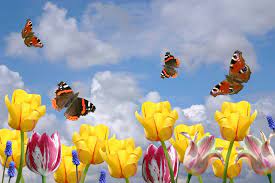   Pitanja:Koje je sad godišnje doba?______________________________________________________________________________Koje godišnje doba ti najviše voliš?______________________________________________________________________________Ko su vesnici proleća?______________________________________________________________________________Kako izgleda tvoj grad kad je proleće?______________________________________________________________________________Šta najviše voliš da radiš kad je proleće?______________________________________________________________________________Prepiši prvu strofu pesme.________________________________________________________________________________________________________________________________________________________________________________________________________________________________________________________________________________________________________________________Ilustruj (nacrtaj) deo pesme koji ti se najviše dopao.